Задание для дистанционного обучения. 1А(ДПТ)
(04.02.2022г)Тема: Декоративны натюрморт. Цель: формирование практических умений выполнения стилизованного натюрморта.  Задачи:- развивать творческую фантазию и авторскую активность, воображение. - способствовать формированию понятий о декоративном натюрморте воспитывать эстетический вкус.- воспитывать художественный вкус и творческую позицию при выполнении работы.Материалы: графитный карандаш, ластик, гуашь, кисти, палитра, формат А3. Натюрмортом принято считать композицию из неодушевленных предметов, включая плоды и цветы. Слово «декор» в переводе с лат. означает –украшать.Декоративный натюрморт характерен условным изображением реалистичной постановки и исключает ряд постановочных задач реалистического изображения, таких, как: отображение воздушного пространства и материальности. Условностью так же является плановость изображения. Давайте сравним его с реалистическим натюрмортом. Вам необходимо составить не сложный натюрморт из 2-3 бытовых предметов и выполнить его в цвете. Цветовое решение должно быть декоративным. Предметы, составляющие натюрморт можно украшать каким-либо декоративным элементом или узором. Форму предметов так же можно видоизменять, трансформировать. Внимательно изучите образцы работ, прикрепленные к заданию и опираясь на них выполните самостоятельно декоративны, натюрморт. Срок сдачи готовой работы 11.02.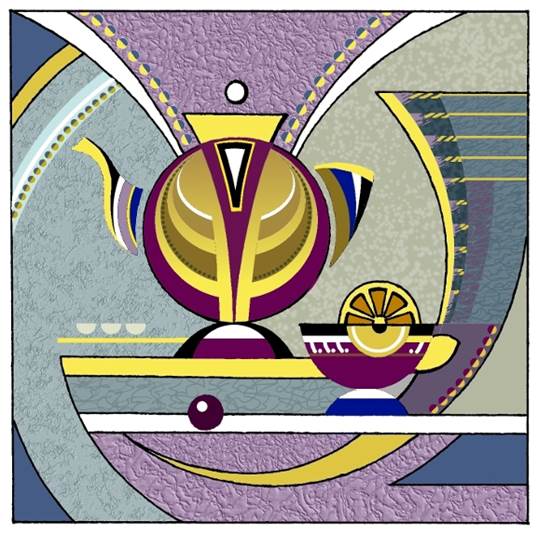 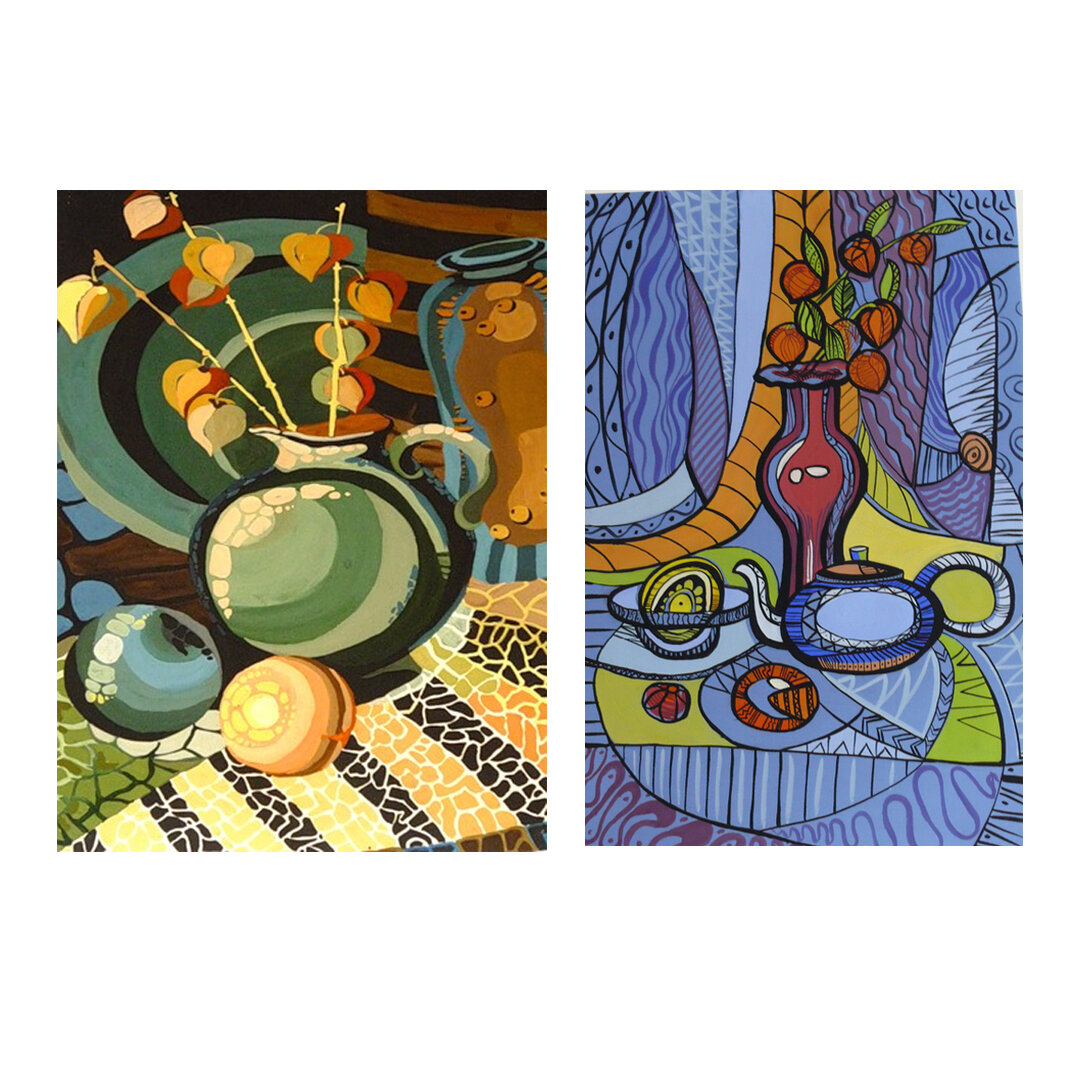 

Примеры работ. Образцы: 
  

  



  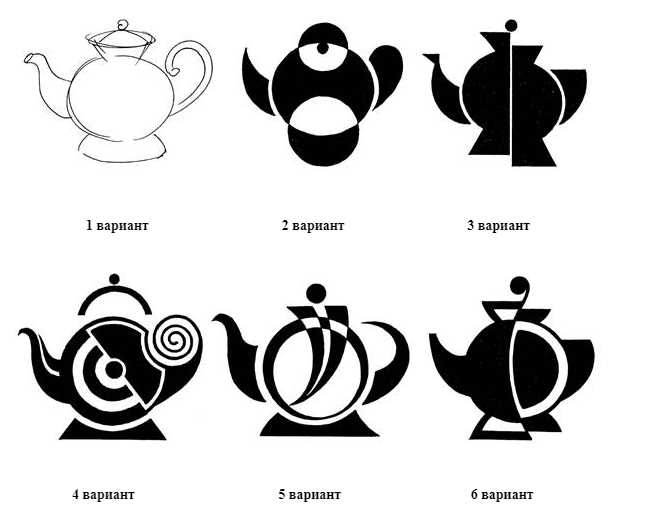 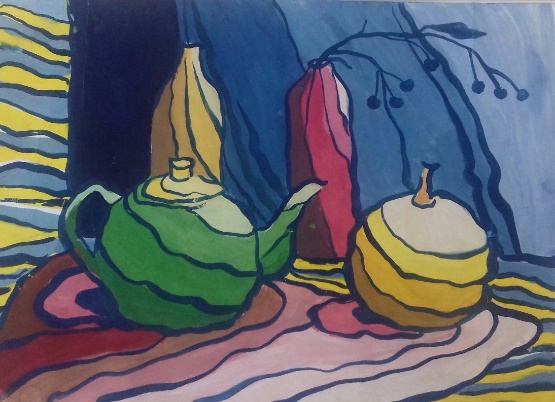 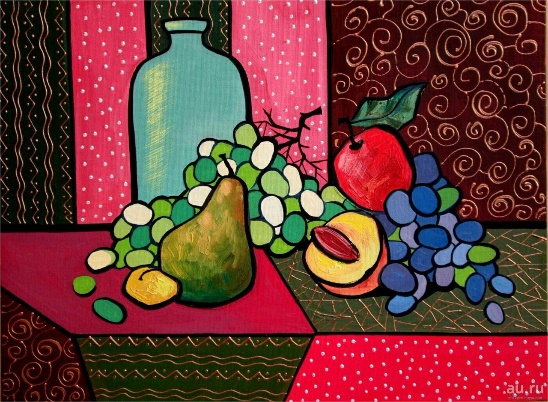 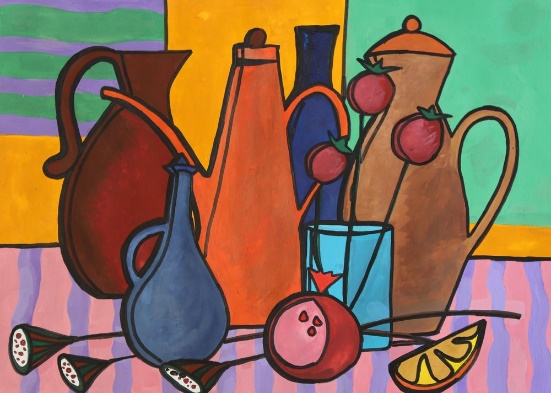 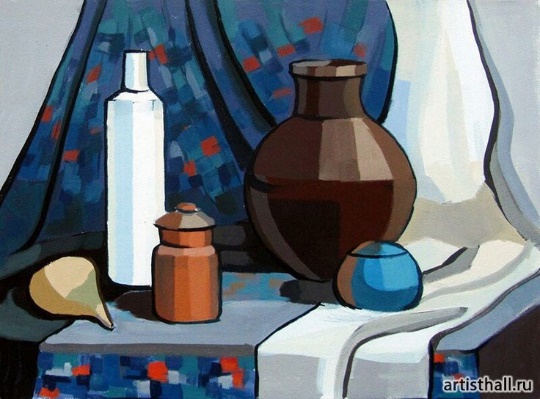 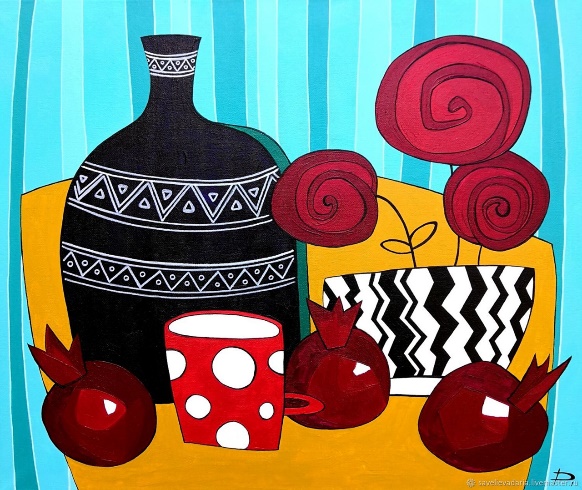 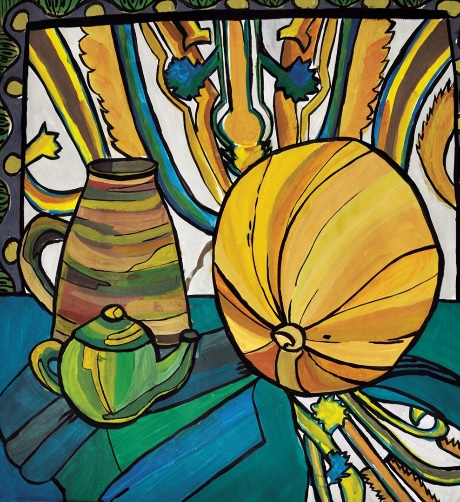 